13 June 2023, 13:00De Geersalen, Geovetenskapens hus 
Stockholm University
Svante Arrhenius väg 14and online on Zoomhttps://stockholmuniversity.zoom.us/j/63006851421?pwd=eUw4UDNRUjRGVitnVGFUNHM0amNqZz09 
Meeting ID: 630 0685 1421, Passcode: 643604
Leonard Kiragowill defend his thesis:“Isotopic and Molecular Characterization of Incomplete Combustion Products in sub-Saharan Africa”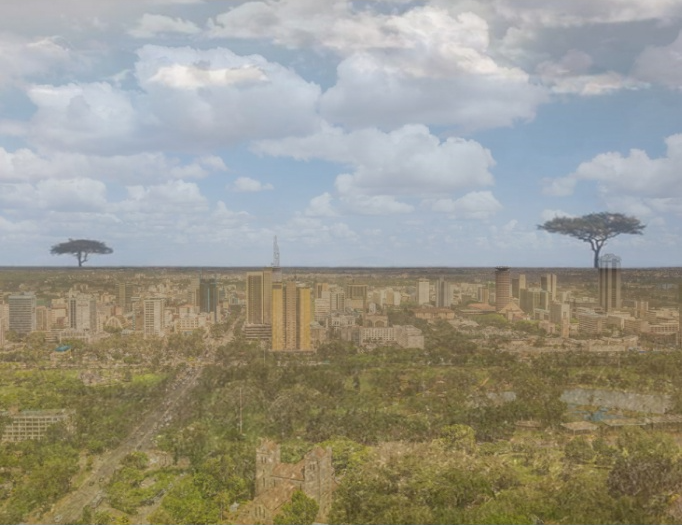 All are welcome to attend!